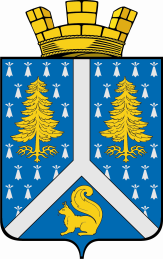 СОБРАНИЕ ДЕПУТАТОВ муниципального образования город тарко-сале 4 СОЗЫВА_____________________________________________________________________________РЕШЕНИЕО Положении "О порядке управления и распоряжения муниципальным жилищным фондом муниципального образования город Тарко-Сале коммерческого использования"24 марта 2016 года	г. Тарко-Сале№ 66_В соответствии с Федеральным законом от 06 октября 2003 года № 131-ФЗ "Об общих принципах организации местного самоуправления в Российской Федерации" и пунктом 2 части 1 статьи 34 Устава муниципального образования город Тарко-Сале, Собранием депутатов муниципального образования город Тарко-Сале р е ш е н о:1. Утвердить Положение "О порядке управления и распоряжения муниципальным жилищным фондом муниципального образования город Тарко-Сале коммерческого использования", согласно приложению 1 к настоящему решению. 2. Утвердить методику расчета платы за коммерческий наём жилых помещений, находящихся в собственности муниципального город Тарко-Сале, согласно приложению 2 к настоящему решению. 3. Установить базовую тарифную ставку при предоставлении жилых помещений, находящихся в собственности муниципального образования город Тарко-Сале, по договорам коммерческого найма, за один квадратный метр в месяц в размере 26 (двадцать шесть) рублей 63 коп. 4. Признать утратившими силу следующие решения Собрания депутатов муниципального образования город Тарко-Сале:- от 30 октября 2009 года № 173 "Об утверждении Положения "О предоставлении жилых помещений, находящихся в собственности муниципального образования город Тарко-Сале, по договорам коммерческого найма";- от 21 января 2010 года № 195 "О внесении изменений в Положение "О предоставлении жилых помещений, находящихся в собственности муниципального образования город Тарко-Сале, по договорам коммерческого найма";- от 22 апреля 2015 года № 211 "О внесении изменения в решение Собрания депутатов муниципального образования город Тарко-Сале от 30 октября 2009 года № 173".5. Опубликовать настоящее решение в газете "Северный луч".6. Настоящее решение вступает в силу со дня его официального опубликования.7. Контроль за исполнением настоящего решения возложить на председателя Собрания депутатов муниципального образования город Тарко-Сале П.И. Колесникова.Председатель Собрания Депутатовмуниципального образования город Тарко-Сале	П.И. Колесников